Mentor Text: We will read the picture book, When I was Little, by Jamie Lee Curtis, and use it as inspiration for writing about our own childhood…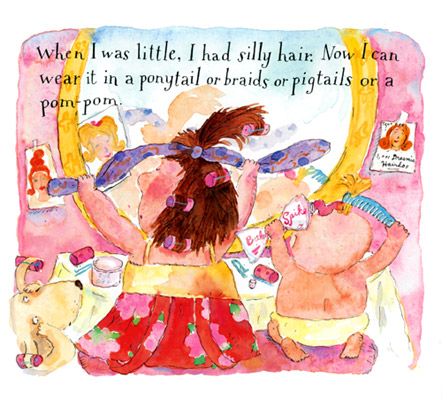 Directions: Read the sentences below and tell me what you notice about them grammatically and structurally (don’t focus so much on meaning).Unless I finished my entire dinner, my parents wouldn’t let me play outside with my neighbors.Since I had three other siblings, I always had someone I could talk to, make fun of, or harass.Because children are ignorant about a lot of things, I often wish I could go back to being young again.What are you noticing about each of these sentences—give me 3 observations…What are some rules/grammar techniques we have learned—make a list…Practice: Which of the following sentences are independent clauses?  Which of the following sentences are dependent clauses?Label them.Fix them if necessary.While my mom made dinnerBefore I saw the book fly towards my faceI was a wild childIf you have ever eaten a hot pepperIt was funnyGrammar Notes—Revised Passage: After grammar notes and practice…Look back at what you did in your writer’s notebook (“When I was little” free write) and revise it to include least three AAAWWWUBBIS phrases.  When you have made your changes, rewrite your passage below…Highlight/Circle the AAAWWWUUBBIS phrases and remember your commas!  __________________________________________________________________________________________________________________________________________________________________________________________________________________________________________________________________________________________________________________________________________________________________________________________________________________________________________________________________________________________________________________________________________________________________________________________________________________________________________________________________________________________________________________________________________________________________________________________________________________________________________________________________________________________________________________________________________________________________________________________________________________________________________________________________________________________________________________________________________________________________________________________________________________________________________________________________________________________________________________________________________________________________________________________________________________________________________________________________________________________________________________________________________________________________________________________________________________________________________________________________________________________________________________________________________________________________________________________________________________________________________________________________________________________________________________________________________________________________________________________________________________________________________________________________________________________________________________________________________________________________________________________________________________________________________________________________________________________________________________________________________________________________________________________________________________________________________________________________________________________________________________________________________________________________________________________________________________________________________________________________________________________________________________________________________________________________________________________________________________________________________________________________________________________________________________________________________________________________________________________________________________________________________________________________________________________________________________________________________________________________________________________________________________________________________________________________________________________________________________________________________________________________________________________________________________________________________________________________Reflection: Restate the AAAWWWUBBIS rules and what you know now about AAAWWWUBBIS.  What did you learn today? You may use a bulleted list. See Rubric below.____________________________________________________________________________________________________________________________________________________________________________________________________________________________________________________________________________________________________________________________________________________________________________________________________________________________________________________________________________________________________________________________________________________________________________________________________________________________________________________________________________________________________________________________________________________________________________________________________________________________________________________________________________________________________________________________________Independent ClauseDependent Clause4=Awesome3=Got It!2=Almost1=Not QuiteThe writer writes thoughtfully and creatively.  They go above and beyond with their grammar (10pts)The writer clearly identifies grammar (5pts)The writer offers a strong and well detailed list of rules about the grammar technique (1opts) The writer writes appropriately and completes all of the necessary grammar techniques (8pts)___The writer offers a solid list of rules about the grammar technique (8pts)The writer may not have a complete write, or its limited on creativity, or they used the grammar technique inappropriately (6-7pts)The writer vaguely identifies their grammar (3pts)The writer offers a basic list of rules about the grammar technique(6-7pts)The writer shows little if any creative writing and/or understanding of the  grammar technique (0-5pts)The writer does not identify their grammar(0pts)The writer fails to offer and list, or has incorrectly identified the rules about the grammar technique(0-5pts)